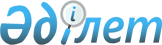 О внесении изменений в указы Президента Республики Казахстан от 5 июля 2006 года N 140 и от 10 октября 2006 года N 198Указ Президента Республики Казахстан от 12 апреля 2007 года N 313



Подлежит опубликованию   



в Собрании актов      



Президента и Правительства 



Республики Казахстан    

      

ПОСТАНОВЛЯЮ:





      1. Внести изменения:



      1) в 
 Указ 
 Президента Республики Казахстан от 5 июля 2006 года N 140 "О Комиссии по вопросам помилования при Президенте Республики Казахстан" (САПП Республики Казахстан, 2006 г., N 25, ст. 254):



      ввести в состав Комиссии по вопросам помилования при Президенте Республики Казахстан, утвержденный вышеназванным Указом, Ташимбаева Тимура Газизбековича - заместителя заведующего Отделом по вопросам правоохранительной и судебной систем Администрации Президента Республики Казахстан, заместителем председателя;



      вывести из состава указанной Комиссии Сарсенбаева А.О.;



      2) в 
 Указ 
 Президента Республики Казахстан от 10 октября 2006 года N 198 "О Комиссии по вопросам гражданства при Президенте Республики Казахстан" (САПП Республики Казахстан, 2006 г., N 38, ст. 421):



      ввести в состав Комиссии по вопросам гражданства при Президенте Республики Казахстан, утвержденный вышеназванным Указом, Ташимбаева Тимура Газизбековича - заместителя заведующего Отделом по вопросам правоохранительной и судебной систем Администрации Президента Республики Казахстан, заместителем председателя;



      вывести из состава указанной Комиссии Сарсенбаева А.О.




      2. Настоящий Указ вводится в действие со дня подписания.

      

Президент




Республики Казахстан 


					© 2012. РГП на ПХВ «Институт законодательства и правовой информации Республики Казахстан» Министерства юстиции Республики Казахстан
				